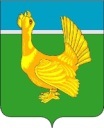 ДУМА  ВЕРХНЕКЕТСКОГО  РАЙОНА  РЕШЕНИЕ(проект)  №      от      .12.2023						               	    р.п. Белый  Яр										                   ул. Гагарина, 15  О внесении изменений в Положение об оплате труда лиц, замещающих муниципальные должности в органах местного самоуправления муниципального образования Верхнекетский район Томской области, утверждённое решением Думы Верхнекетского района от 28.05.2013 №42В соответствии со статьёй 7 Федерального закона от 06.10.2003 №131-ФЗ «Об общих принципах организации местного самоуправления в Российской Федерации», статьёй 7 Закона Томской области от 6 мая 2009 года N 68-ОЗ "О гарантиях деятельности депутатов представительных органов муниципальных образований, выборных должностных лиц местного самоуправления, лиц, замещающих муниципальные должности, отдельные должности муниципальной службы, в Томской области»Дума Верхнекетского районарешила:1.Внести в Положение об оплате труда лиц, замещающих муниципальные должности в органах местного самоуправления муниципального образования Верхнекетский район Томской области, утверждённое решением Думы Верхнекетского района от 28.05.2013 №42, следующие изменения:1)пункт 12 изложить в следующей редакции:«12. Установление, изменение надбавки за особые условия деятельности лицам, замещающим муниципальные должности, устанавливается решением Думы Верхнекетского района.»;2)пункт 17 изложить в следующей редакции:«17. Размер премии, лишение премии или снижение её размера по итогам работы за месяц для лиц, замещающих муниципальные должности, устанавливается в соответствии с решением Думы Верхнекетского района.».3)пункт 23 изложить в следующей редакции: «23. Направления использования экономии фонда оплаты труда за отчетный период (месяц, квартал, год) устанавливаются:1) в Думе Верхнекетского района - председателем Думы Верхнекетского2) в Администрации Верхнекетского района по фонду оплаты труда Главы Верхнекетского района – решением Думы Верхнекетского района;3) в Контрольно-ревизионной комиссии муниципального образования Верхнекетский район томской области - председателем Контрольно-ревизионной комиссии муниципального образования Верхнекетского района Томской области.». 2.Настоящее решение опубликовать в информационном вестнике Верхнекетского района «Территория», разместить на официальном сайте Администрации Верхнекетского района.   3.Настоящее решение вступает в силу со дня его официального опубликования в информационном вестнике Верхнекетского района «Территория», но не ранее 01 января 2024 года. Председатель  Думы			         	ГлаваВерхнекетского  района			           Верхнекетского  района          _____________ Е.А.Парамонова           	____________С.А. АльсевичПояснительная запискаПроект изменений разработан в целях совершенствования Положения об оплате труда лиц, замещающих муниципальные должности в органах местного самоуправления муниципального образованияВерхнекетский район Томской области, утверждённое решением Думы Верхнекетского района от 28.05.2013 №42.В этой связи предлагается внести изменение в части порядка установления, изменения надбавки за особые условия муниципальной службы, размера премии, лишение премии или снижение её размера по итогам работы за месяц,  направления использования экономии фонда оплаты труда за отчетный период (месяц, квартал, год) для лиц, замещающих муниципальные должности. 